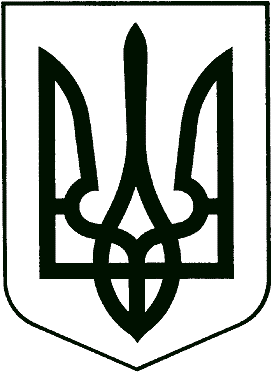 УкраїнаМелітопольська міська радаЗапорізької областіVІ скликання66 сесіяР І Ш Е Н Н Я30.07.2015 										№ 14Про отримання гранту від Північної екологічної фінансової корпорації (НЕФКО) для фінансування інвестиційного проекту «Енергозберігаючий проект у трьох навчальних закладах (ДНЗ № 9, ДНЗ № 48, ДНЗ № 49) і вуличному освітленні  (вул. Кірова від просп. Б. Хмельницького до                     вул. В. Інтернаціоналістів, бульв. 30-річчя  Перемоги)»Відповідно до статті 19 Конституції України, статті 26 Закону України «Про місцеве самоврядування в Україні», керуючись Цивільним кодексом України, Рамковою угодою між Урядом України та Північною екологічною фінансовою корпорацією, підписану 17 вересня 2009 року, ратифікованою Законом України «Про ратифікацію Рамкової угоди між Урядом України та Північною екологічною фінансовою корпорацією» від 21 вересня 2010 року N 2533-VI, з метою впровадження енергозберігаючих технологій, підвищення енергоефективності міських об’єктів та забезпечення скорочення обсягів викидів СО2,	Мелітопольська міська рада Запорізької областіВИРІШИЛА:	1.Прийняти участь у грантовій програмі НЕФКО Фонд «Північна ініціатива гуманітарної підтримки та енергоефективності (Україна)» щодо впровадження енергозберігаючих заходів та підвищення енергоефективності міських об’єктів.	2.Дати згоду на отримання гранту від Північної екологічної фінансової корпорації (НЕФКО) для фінансування інвестиційного проекту «Енергозберігаючий проект у трьох навчальних закладах (ДНЗ № 9,                             ДНЗ № 48, ДНЗ № 49) і вуличному освітленні  (вул. Кірова від просп.                                  Б. Хмельницького до вул. В. Інтернаціоналістів, бульв. 30-річчя  Перемоги)».	3.Укласти з Північною екологічною фінансовою корпорацією (НЕФКО) як розпорядником фонду «Фонд «Північна ініціатива гуманітарної підтримки та енергоефективності (Україна)» договір про грант та затвердити наступні умови такого договору: 2		3.1.Назва проекту: «Енергозберігаючий проект у трьох навчальних закладах (ДНЗ № 9, ДНЗ № 48, ДНЗ № 49) і вуличному освітленні                       (вул. Кірова від просп. Б. Хмельницького до вул. В. Інтернаціоналістів,                        бульв. 30-річчя  Перемоги)».	3.2.Обсяг та валюта гранту: 347351 Євро.	3.3.Мета гранту: скорочення викидів СО2 за рахунок підвищення рівня ефективного використання теплової та електричної енергії в закладах освіти та системі вуличного освітлення м. Мелітополя; покращення комфортності перебування вихованців в дошкільних навчальних закладах м. Мелітополя.	4.Доручити Міньку Сергію Анатолійовичу секретарю Мелітопольської ради Запорізької області підписати від імені Мелітопольської ради Запорізької області договір про грант на умовах НЕФКО, викладених в договорі та визначених в пункті 3 цього рішення, та усі пов’язані документи, необхідні для отримання гранту та реалізації у місті Мелітополі проекту зазначеного в пункті 2 цього рішення проекту «Енергозберігаючий проект у трьох навчальних закладах (ДНЗ № 9, ДНЗ № 48, ДНЗ № 49) і вуличному освітленні (вул. Кірова від просп. Б. Хмельницького до вул. В. Інтернаціоналістів,                бульв. 30-річчя  Перемоги)».	5.З метою реалізації проекту надати повноваження відділу капітального будівництва Мелітопольської міської ради Запорізької області щодо організації та проведення закупівель, пов’язаних з проектом відповідно до Правил закупівлі НЕФКО, укладення по результатам таких закупівель договорів з постачальниками товарів/робіт/послуг, що фінансуються ресурсами гранту.	6.Відповідальність за виконання цього рішення покласти відділ  капітального будівництва Мелітопольської міської ради Запорізької області (Ткаченко Г.А.) та управління соціально-економічного розвитку міста (Захарчука Ю.В.).	7.Координацію роботи по виконанню цього рішення покласти на першого заступника міського голови з питань діяльності виконавчих органів ради Рудакову І.В.	8.Контроль за виконанням цього рішення покласти на постійну депутатської комісію з питань бюджету та соціально-економічного розвитку міста.Секретар Мелітопольської міської ради                                                                                         С.А. МінькоРішення підготував:Начальник управління соціально- економічного розвитку міста 				                             Ю.В. Захарчук	Рішення вносить:Постійна депутатська комісія з питань бюджету та соціально-економічного розвитку містаГолова комісії 					   		                   В.О. Лябах					                                   Погоджено:Перший заступник міського голови  з питань діяльності виконавчих органів ради			         	         І.В. РудаковаНачальник фінансового управління					         Н.В. Доломан Начальник управління 								правового забезпечення 							К.Ю. Сонних                                      Головний спеціаліст відділу з регуляторної політики та конкурсних закупівель 								Т.В. ЖитникГоловний спеціаліст-коректор					          Л.С. Захарова 